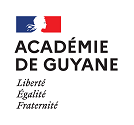 Fiche d’autoévaluation des référentiels d’établissement Certification Bac GT CA1 Etablissement :APSA support : Les concepteurs du référentiel doivent cocher les cases correspondant à chaque critère d’évaluation.ATTENTION si un seul item est invalidé, cela rend le référentiel non conforme et vous engage à modifier votre proposition avant de la retourner à jeremy.puaux@ac-guyane.fr et cecile.Chauffour@ac-guyane.fr pour avis final. Concepteurs valident les attendusPrincipe d’élaboration de l’épreuveAu moins 2 réalisations maximales mesurées et/ou chronométrées permettant de travailler et de récupérer de manière cohérente avec la filière énergétique prioritairement sollicitéeAu moins 2 réalisations maximales mesurées et/ou chronométrées permettant de travailler et de récupérer de manière cohérente avec la filière énergétique prioritairement sollicitéeOUI         NON Principe d’élaboration de l’épreuveSi deux activités différentes sont combinées, elles doivent être de la même famille (courses, sauts, lancers, nages,…)Si deux activités différentes sont combinées, elles doivent être de la même famille (courses, sauts, lancers, nages,…)OUI         NON Evaluation des 3 AFLEvaluation des 3 AFLEvaluation des 3 AFLOUI         NON 4 niveaux de maîtrise pour chaque AFL 4 niveaux de maîtrise pour chaque AFL 4 niveaux de maîtrise pour chaque AFL OUI         NON Les 3 AFL ne sont ni modifiés ni reformulésLes 3 AFL ne sont ni modifiés ni reformulésLes 3 AFL ne sont ni modifiés ni reformulésOUI         NON Principe de construction de la noteAFL1Noté /12 pointsOUI         NON Principe de construction de la noteAFL1Performance maximale : Meilleure performance dans chacune des réalisations, reportée sur un barème construit autour d’un seuil médian OUI         NON Principe de construction de la noteAFL1Efficacité technique : Indice technique révélant la capacité de l’élève à créer, conserver/transmettre de la vitesse en coordonnant les actions propulsives OUI         NON Principe de construction de la noteAFL1Présence d’indice technique chiffréOUI         NON Principe de construction de la noteAFL1Choix possibles : Mode de nage, répartition d’un nombre d’essais, type de départ, d’élan, de virage…OUI         NON Principe de construction de la noteAFL2 et 3Notés/8 pointsOUI         NON Principe de construction de la noteAFL2 et 3Présence de la répartition des points dans les 4 niveaux de maîtriseOUI         NON Principe de construction de la noteAFL2 et 3Choix possibles : Poids relatifs des 2 AFL dans l’évaluation (4-4/6-2/2-6)OUI         NON Principe de construction de la noteAFL2 et 3Choix possibles : Un rôle parmi deux proposés dans l’AFL 3 OUI         NON 